Resolution 2023-21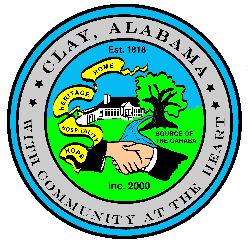 STATE OF ALABAMAJEFFERSON COUNTYCITY OF CLAYA Resolution Authorizing the Elimination ofa Nuisance Upon Private PropertyWHEREAS, the City Council of the City of Clay, Alabama adopted Ordinance 2005-56 on the 20th Day of June, 2005; andWHEREAS, the City Council of the City of Clay, Alabama adopted Ordinance 2018-02 on the 27th Day of February, 2018; andWHEREAS, Ordinance 2005-56 was adopted to control and abate the nuisance created by nonoperating vehicles, machinery, implements, equipment and other personal property which are stored, or allowed to remain, on premises within the City Limits of Clay, Alabama that may be a public safety hazard, detrimental to the property of others, or causes or tends to cause substantial diminution in the value of property in the neighborhood in which such premises are located; andWHEREAS, Ordinance 2018-02 was adopted to amend Ordinance 2005-56 by creating a new procedure for abatement of violations of Ordinance 2005-56; andWHEREAS, the City Council adopted Resolution 2023-18 on the 8th Day of August, 2023, declaring the following property(ies) to be a public nuisance:6530 Clay Palmerdale Road		PID = 09-00-25-2-000-020.001NOW THEREFORE BE IT RESOLVED, that all requirements of Ordinance 2018-02 have been satisfied for giving notice to the property owners and giving notice for a Public Hearing; andNOW THEREFORE BE IT FURTHER RESOLVED, that the City Council, by adoption of this Resolution, authorizes the City and/or its duly authorized agents, private contractors, companies, enterprises, or individuals to abate and remove the current nuisance.ADOPTED AND APPROVED, this 12th Day of September, 2023.__________________________________	Attest:	____________________________	Charles K. Webster					Ronnie Dixon	Mayor							City ManagerResolution 2023-21I, the undersigned City Manager of the City of Clay, Alabama, do hereby certify that the above and foregoing is a true copy of one Resolution lawfully passed and adopted by the City Council named therein, at a regular meeting of such Council, and that such resolution is on file in the City Clerk’s Office.I further certify that said Resolution was posted as required by State Law at the following locations:  Clay City Hall; Clay Post Office; Clay Seniors Center; and the Clay Public Library all being in the City of Clay.IN WITNESS WHEREOF, I have hereunto set my hand and affixed the official seal of the City on this 13th Day of September, 2023.______________________________________	Ronnie Dixon	City Manager